加爾文宗三大聯盟International Conference of Reformed Churcheshttps://www.icrconline.com/https://en.wikipedia.org/wiki/International_Conference_of_Reformed_ChurchesNorth American Presbyterian and Reformed Councilhttps://www.naparc.org/https://en.wikipedia.org/wiki/North_American_Presbyterian_and_Reformed_Council世界改革宗團契 World Reformed Fellowship（王一牧師、何奇偉教師、吳衛真牧師的教會所在的聯盟）https://wrf.global/https://en.wikipedia.org/wiki/World_Reformed_Fellowship================================================================國際路德會理事會 International Lutheran Council（密蘇里路德會Lutheran Church Missouri Synod所在的聯盟）https://ilc-online.org/members/asia/hong-kong/https://en.wikipedia.org/wiki/International_Lutheran_Councilhttps://www.youtube.com/channel/UCjoKaIJ0kK47IzSpPpBXtAA/videos================================================================Confessional Evangelical Lutheran Conference（威斯康星路德會Wisconsin Evangelical Lutheran Synod所在的聯盟）https://celc.info/information/church-body-presentations/https://celc.info/wp-content/download/presentations/Hong%20Kong%20Salem%202%202017.pdfhttps://en.wikipedia.org/wiki/Confessional_Evangelical_Lutheran_Conference================================================================聖公會重組https://en.wikipedia.org/wiki/Anglican_realignment英國聖公會教區和堂區的網絡https://en.wikipedia.org/wiki/Anglican Communion Network加拿大獨立聖公會 IACCShttps://en.wikipedia.org/wiki/Independent_Anglican_Church_Canada_Synod英格蘭自由教會https://fcofe.org.uk/https://en.wikipedia.org/wiki/Free_Church_of_England持續安立甘運動 FCAhttps://en.wikipedia.org/wiki/Fellowship_of_Confessing_Anglicans全球聖公宗前途會議 GAFCONhttps://en.wikipedia.org/wiki/Global_Anglican_Future_ConferenceContinuing Anglican movementhttps://en.wikipedia.org/wiki/Continuing_Anglican_movement加拿大聖公會宣教 The Anglican Mission in the Americashttps://theamia.org/https://en.wikipedia.org/wiki/Anglican_Mission_in_the_AmericasAM Canadahttps://www.theamcanada.ca/https://en.wikipedia.org/wiki/Anglican_Coalition_in_Canada澳洲聖公會新南威爾斯教省悉尼教區 Anglican Diocese of Sydney, Province of New South Waleshttps://www.sydacm.com.au/https://zh.wikipedia.org/zh-hk/聖公會悉尼敎區澳洲聖公會新南威爾斯教省阿米代爾教區 Anglican Diocese of Armidale, Province of New South Waleshttp://www.armidaleanglicandiocese.com/https://en.wikipedia.org/wiki/Anglican_Diocese_of_Armidale澳洲聖公會西澳洲教省西北教區 Anglican Diocese of North West Australia, Anglican Diocese of Northern Australiahttps://www.anglicandnwa.org/https://en.wikipedia.org/wiki/Anglican_Diocese_of_North_West_Australiahttps://www.facebook.com/northwestanglicans/澳洲聖公會塔斯曼尼亞教區 Anglican Diocese of Tasmaniahttps://anglicantas.org.au/https://en.wikipedia.org/wiki/Anglican_Diocese_of_Tasmaniahttps://www.youtube.com/user/anglicantas/videos新西蘭認信安立甘教會 Church of Confessing Anglicans Aotearoa/New Zealandhttps://confessinganglicans.nz/https://en.wikipedia.org/wiki/Church_of_Confessing_Anglicans_Aotearoa/New_Zealandhttps://www.youtube.com/@ccaanz3960/videos北美聯合聖公會 United Episcopal Church of North Americahttps://unitedepiscopal.org/https://www.youtube.com/channel/UCpjXYuuMaHblVr-4ZJSaHpg/videoshttps://en.wikipedia.org/wiki/United_Episcopal_Church_of_North_America改革宗聖公會 Reformed Episcopal Churchhttps://www.rec-bfm.org/http://www.recus.org/https://en.wikipedia.org/wiki/Reformed_Episcopal_Church北美聖公會 Anglican Church in North Americahttps://anglicanchurch.net/https://en.wikipedia.org/wiki/Anglican_Church_in_North_America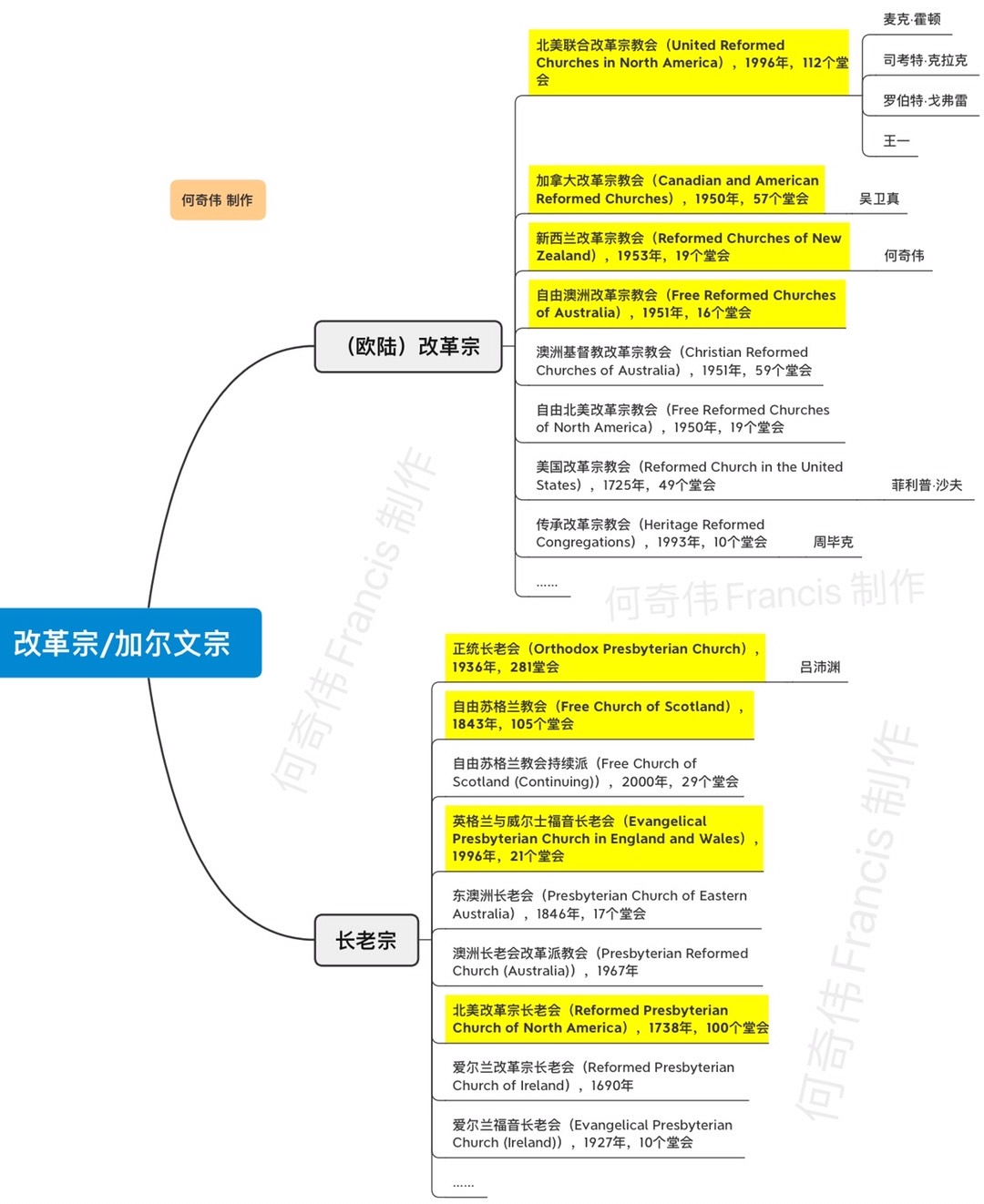 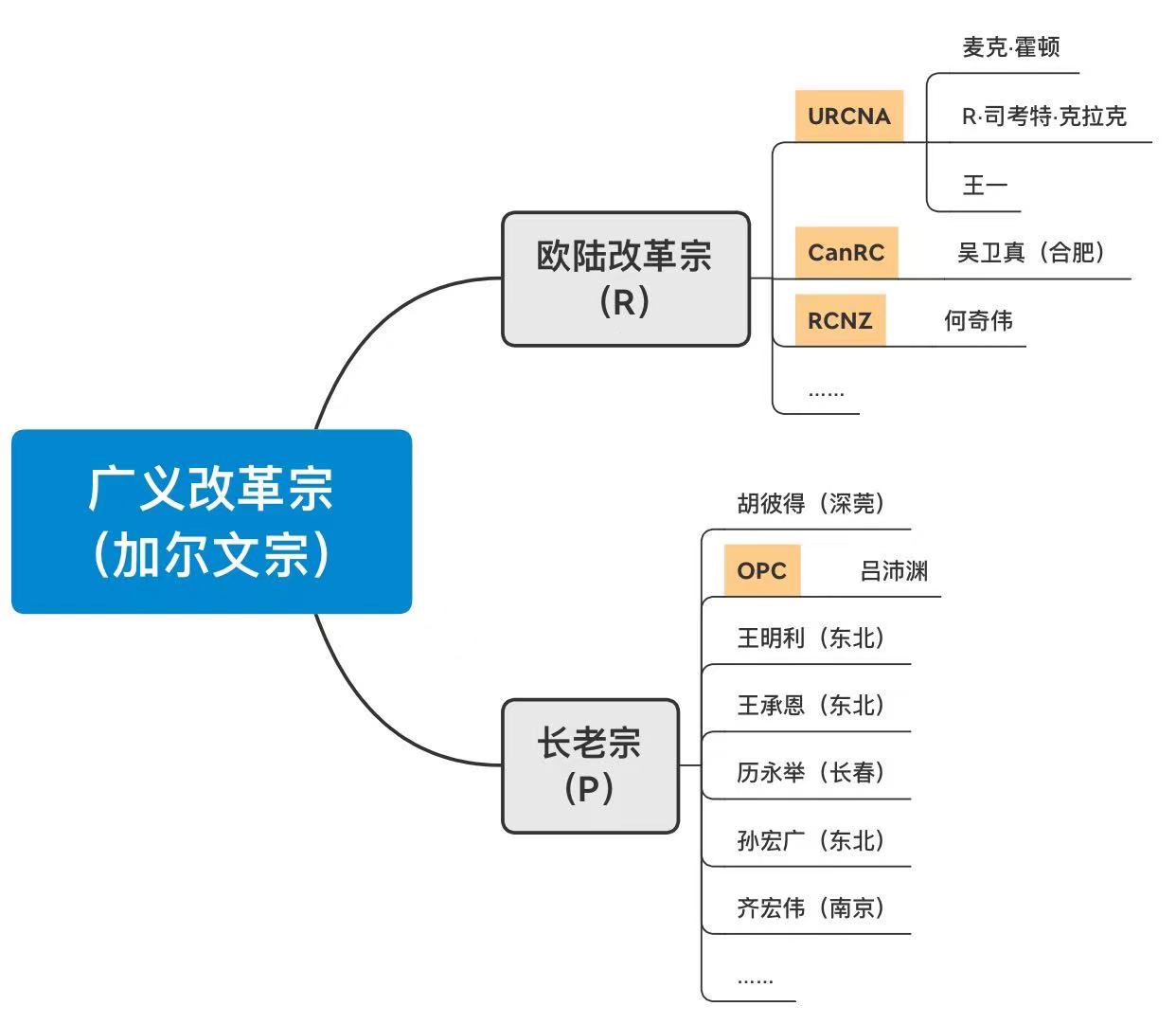 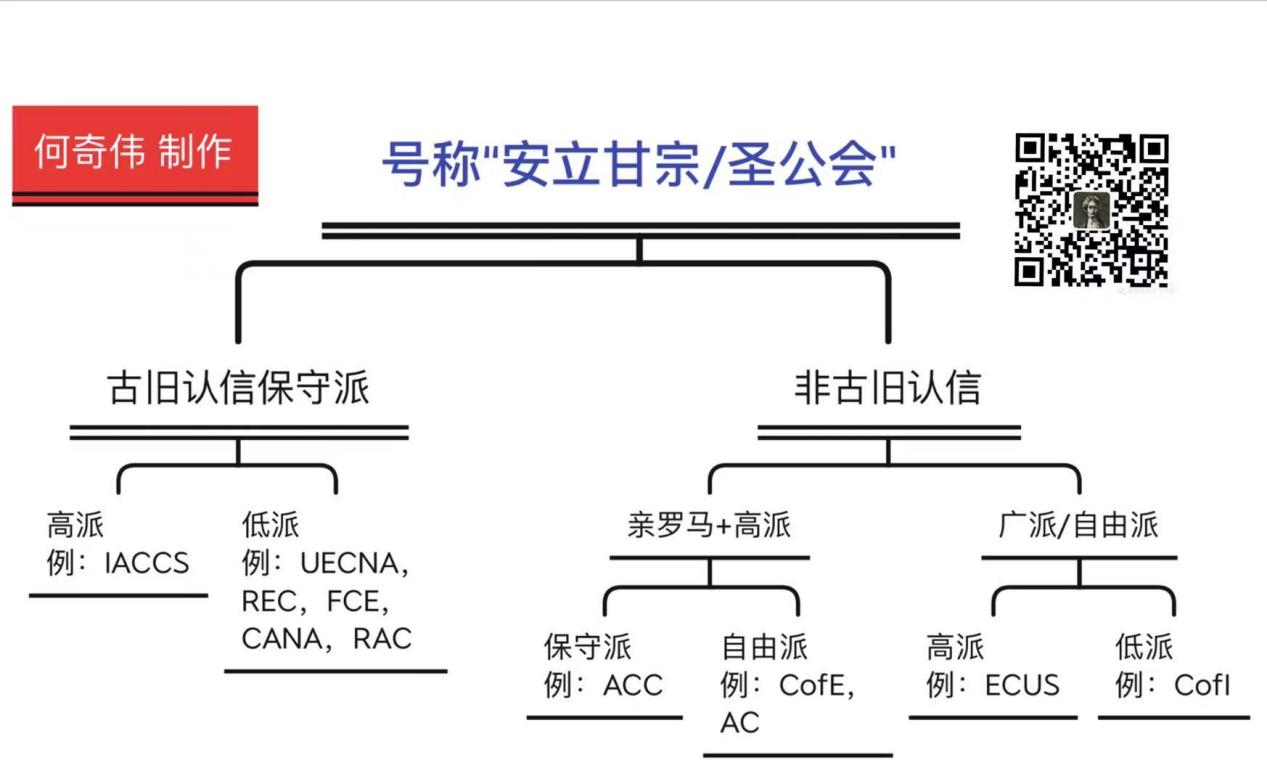 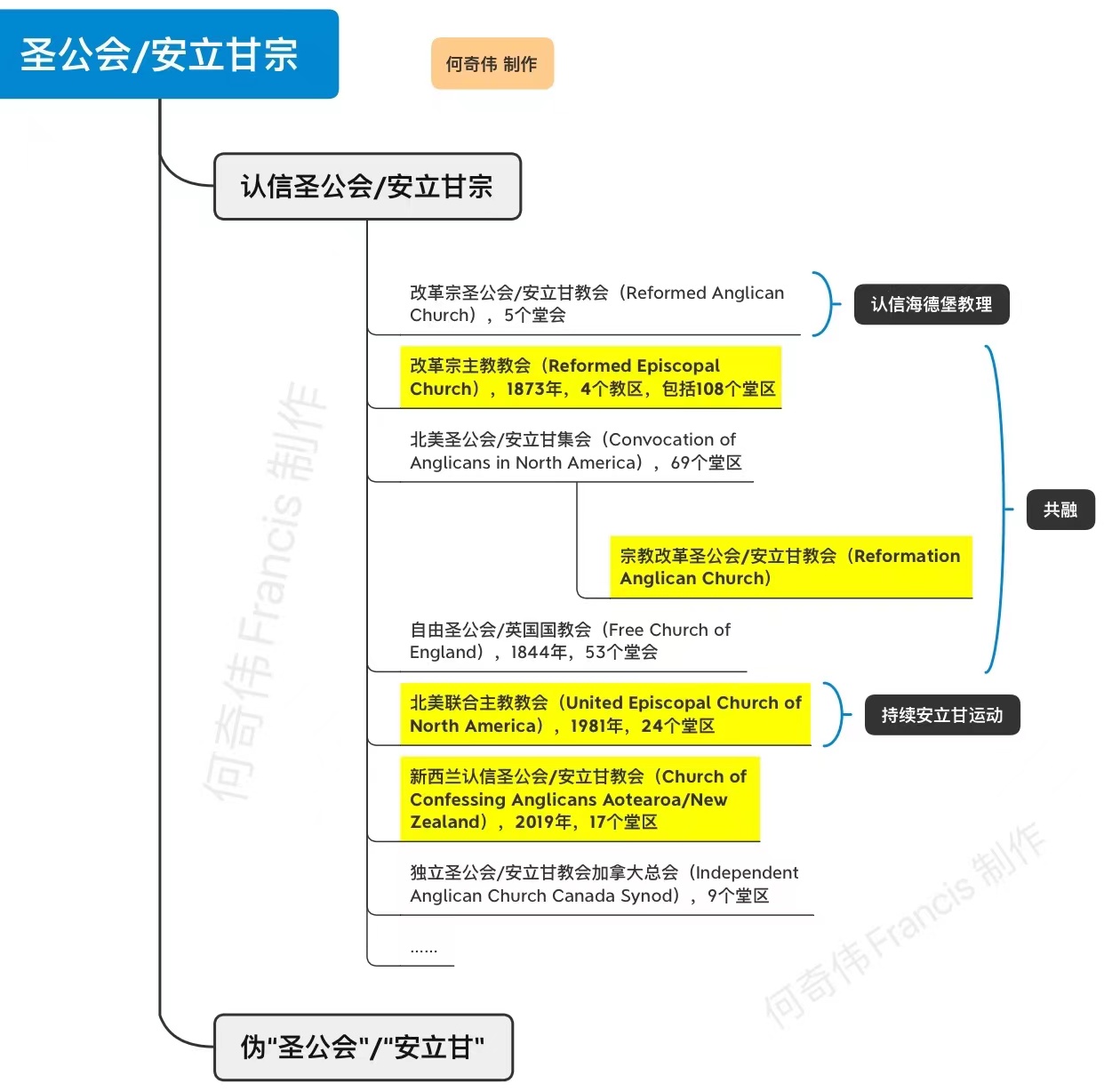 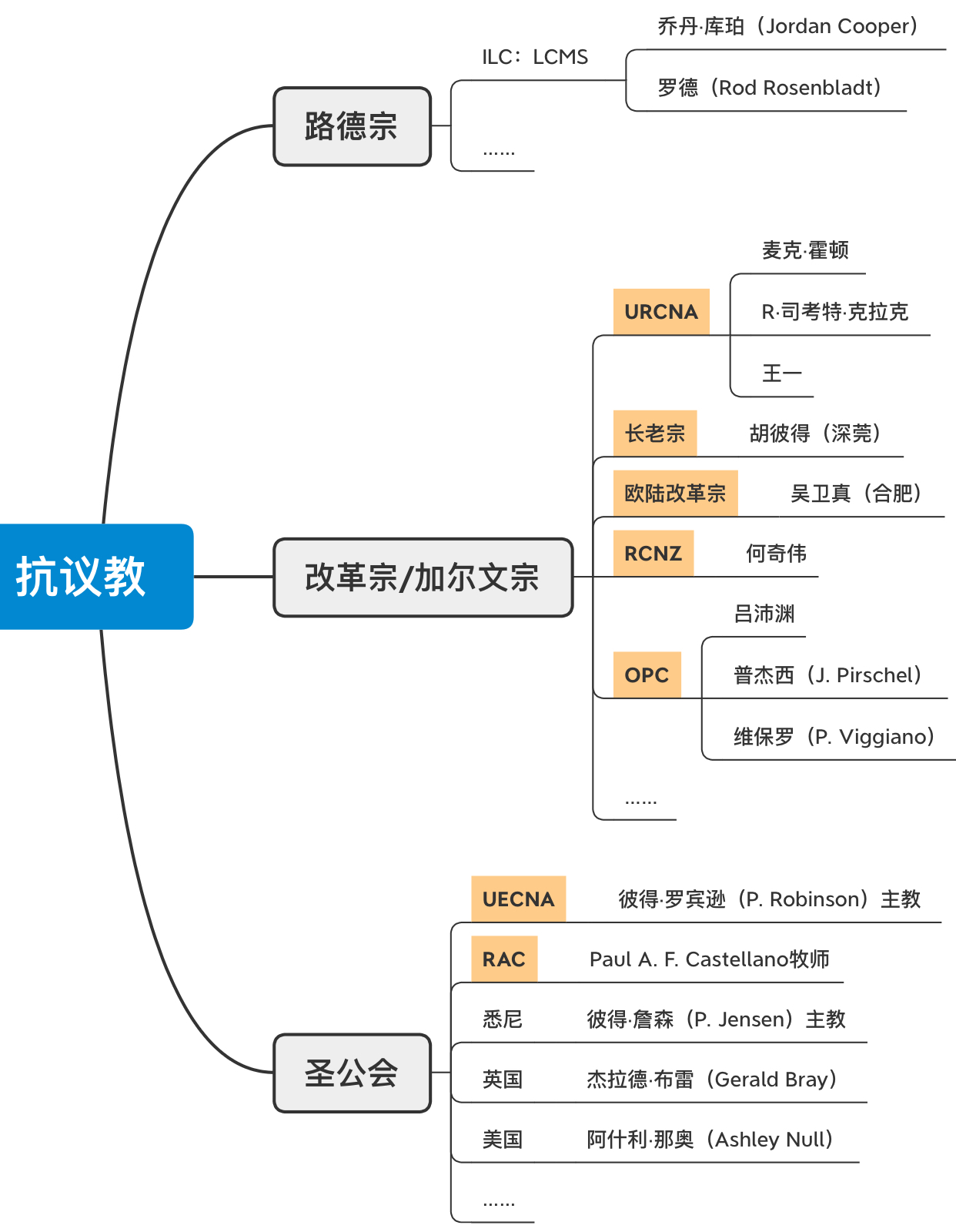 